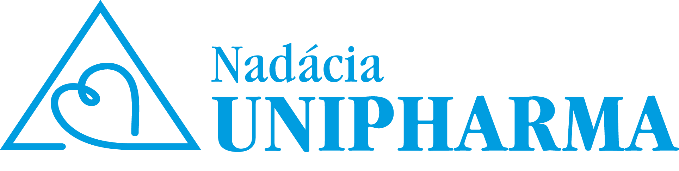 ŽIADOSŤ O PRÍSPEVOK  Nadácia Nadácia Názov: Nadácia UNIPHARMA SídloOpatovská cesta 4, 972 01 BojniceIČO:53 447 131IBAN:SK49 1100 0000 0029 4411 4813 Správca nadácie:Mgr. Michal Tuma, správca nadácieZapísaná:do Registra nadácií na Ministerstve vnútra SR pod registračným číslom 203/Na-2002/1238(ďalej "Nadácia UNIPHARMA ) www.unipharma.sk / Nadácia UNIPHARMA e-mail:   nadacia@unipharma.sk t.č.: +421 918 713 037Nadácia UNIPHARMA plní verejnoprospešné ciele, pričom jedným z týchto cieľov je podpora, rozvoj a poskytovanie humanitárnej pomoci. Do okruhu osôb oprávnených na príspevok z nadácie patria ľudia v núdzi, ktorí sú obeťami prírodných katastrof alebo kríz spôsobených človekom, vojnou, pri stave nedostatku potravín alebo počas iných núdzových situácií a organizácie, ktoré takúto humanitárnu pomoc priamo týmto ľuďom poskytujú alebo na mieste organizujú. Nadácia UNIPHARMA poskytuje humanitárnu pomoc z príspevkov dobrovoľných darcov, ktorých oslovila ako aj z príspevkov získaných z verejnej zbierky organizovanej nadáciou, registrovanej MVSR.  Nadácia UNIPHARMA plní verejnoprospešné ciele, pričom jedným z týchto cieľov je podpora, rozvoj a poskytovanie humanitárnej pomoci. Do okruhu osôb oprávnených na príspevok z nadácie patria ľudia v núdzi, ktorí sú obeťami prírodných katastrof alebo kríz spôsobených človekom, vojnou, pri stave nedostatku potravín alebo počas iných núdzových situácií a organizácie, ktoré takúto humanitárnu pomoc priamo týmto ľuďom poskytujú alebo na mieste organizujú. Nadácia UNIPHARMA poskytuje humanitárnu pomoc z príspevkov dobrovoľných darcov, ktorých oslovila ako aj z príspevkov získaných z verejnej zbierky organizovanej nadáciou, registrovanej MVSR.  ŽiadateľŽiadateľNázov organizácie/ Meno a priezvisko žiadateľaSídlo organizácie/ Adresa trvalého pobytu žiadateľaIČO/dátum narodenia: IBAN: Štatutárny zástupca: e-mail: Žiadateľ (fyzická osoba) podpisom tejto žiadosti čestne prehlasuje, že: je osobou postihnutou vojnovým konfliktom na UkrajineŽiadateľ (fyzická osoba) podpisom tejto žiadosti čestne prehlasuje, že: je osobou postihnutou vojnovým konfliktom na UkrajineŽiadateľ (právnická osoba) čestne prehlasuje, že: je organizáciou, ktorá humanitárnu pomoc ľuďom v núdzi postihnutým vojnovým konfliktom na Ukrajine priamo poskytuje alebo na mieste organizujeŽiadateľ (právnická osoba) čestne prehlasuje, že: je organizáciou, ktorá humanitárnu pomoc ľuďom v núdzi postihnutým vojnovým konfliktom na Ukrajine priamo poskytuje alebo na mieste organizujePríspevok  Výška požadovaného príspevku  v EUR Účel použitia príspevku Účel použitia príspevku  Bankový účet na vyplatenie príspevku IBAN:   Žiadateľ čestne prehlasuje, že poskytnutý príspevok použije v súlade s verejnoprospešným účelom, na ktorý bol príspevok žiadaný.  Žiadateľ čestne prehlasuje, že poskytnutý príspevok použije v súlade s verejnoprospešným účelom, na ktorý bol príspevok žiadaný. Kontakty nadácie: www.unipharma.sk /  Nadácia UNIPHARMA e-mail:   nadacia@unipharma.sk t.č.: +421 918 713 037Meno a Priezvisko, podpis žiadateľa alebo osoby oprávnenej konať za žiadateľa,  email, tel. číslo/mobil. Výsledok posúdenia žiadosti (vypĺňa zástupca nadácie) Schválené Neschválené Výška schváleného príspevku     _____________ EUR Termín na vyplatenie príspevku  _____________Podpis oprávnenej osoby:    .......................................      